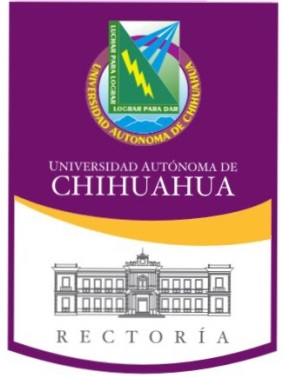 SOLICITUD DE OPOSICIÓN DE DATOS PERSONALESSOLICITUD DE OPOSICIÓN DE DATOS PERSONALESSOLICITUD DE OPOSICIÓN DE DATOS PERSONALESSOLICITUD DE OPOSICIÓN DE DATOS PERSONALES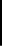 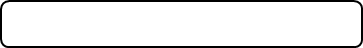 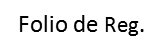 